「慶應看護同窓会　紅梅会」　会員登録用紙−2023年3月卒業生−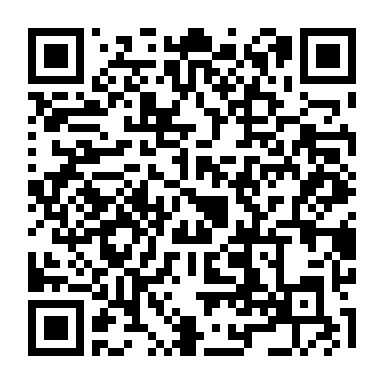 ※必要事項をご記入の上、FAXまたはメール（紅梅会ホームページに会員登録用紙PDF掲載）にてご返信ください。または、右記の登録フォームにてご登録ください。　　上記個人情報は紅梅会事務局で管理され、ガイドラインにある目的以外には利用しません。また外部に公開されることはありませんので、ご安心下さい。注 １：「紅梅会会報」「紅梅会からの連絡事項」が確実に届くために実家の住所をご記入ください。※ 注 ２：「紅梅会会報」等は登録住所にお送りします。4月以降の住所が確定している方はご記入ください。実家の方は同上とご記入ください。看護師寮入寮の方は部屋番号をご記入ください。未定の方、変更があった場合は、紅梅会ホームページの登録内容変更フォームより、必ず修正登録をしてください。※ 注 ３：進路が決定している方はご記入ください。※ 注 ４：4月以降に連絡可能なメールアドレスをご記入ください。2023年　3月　慶應看護同窓会　紅梅会（連絡先：TEL&FAX :03-3341-8116 / koubaikai.1934@gmail.com）１フリガナ性別男　　　女２氏　　名性別男　　　女３実　家　住　所注 １〒℡〒℡〒℡４登　録 住 所※ 注 ２〒℡〒℡〒℡５勤務先／進学先注 ３ 慶應義塾大学病院　　その他（　　　　　　　　　　　　　　　　　　　　　　　　　　　　　　 慶應義塾大学病院　　その他（　　　　　　　　　　　　　　　　　　　　　　　　　　　　　　 慶應義塾大学病院　　その他（　　　　　　　　　　　　　　　　　　　　　　　　　　　　　　６メールアドレス※　注　４７その他（連絡事項等）